          Алексеевские вестиОфициальное  издание органа  местного самоуправления  Алексеевского сельсовета                                                                                                               № 24 от 22.11.2019 годаОФИЦИАЛЬНАЯ  ИНФОРМАЦИЯРЕШЕНИЕ    22.11.2019                                      с. Алексеевка                               № 46-24р«О мероприятиях по утверждению бюджета муниципального образованияАлексеевский  сельсовет на 2020 год и плановый период 2021-2022 годов»       В целях своевременной и качественной разработки проекта решения                                  Алексеевского сельского Совета депутатов «О бюджете муниципального образования Алексеевский  сельсовет на 2020 год и плановый период 2021-2022 годов» Алексеевский сельский Совет депутатов РЕШИЛ:       1. Утвердить план мероприятий по утверждению бюджета муниципального образования Алексеевский  сельсовет на 2020 год и плановый период 2021-2022 годов в (приложение 1).      2. Контроль за  исполнением  настоящего Решения возложить на постоянную комиссию по экономической политике и финансам (Кривовяз А.Н.).        3. Опубликовать решение в газете «Алексеевские вести» и на «Официальном интернет-сайте администрации Алексеевского сельсовета» (Alekseevka.bdu.su).       4. Настоящее решение вступает в силу со дня, следующего за днем его официального опубликования (обнародования).  Заместитель председателя                                             Глава сельсовета   Совета депутатов                                                                   М.В. Романченко                                А.С. ЛазаревПриложение 1к Решению  Алексеевского сельского совета депутатовот 22.11.2019 № 46-24рПЛАН  МЕРОПРИЯТИЙПО УТВЕРЖДЕНИЮ БЮДЖЕТА МУНИЦИПАЛЬНОГО ОБРАЗОВАНИЯ АЛЕКСЕЕВСКИЙ СЕЛЬСОВЕТ НА 2020 ГОД И ПЛАНОВЫЙ ПЕРИОД 2021-2022 ГОДОВРЕШЕНИЕ22.11.2019                                 с. Алексеевка                                № 46-25р       Об утверждении прогноза социально-экономического развития муниципального образования Алексеевский сельсовет на 2020 год  и плановый  период 2021-2022 годовВ соответствии с Федеральным Законом от 06.10.2003 № 131-ФЗ «Об общих принципах организации местного самоуправления в Российской Федерации»,  Уставом муниципального образования Алексеевский сельсовет, Алексеевский сельский Совет депутатов РЕШИЛ:      1. Утвердить «Прогноз социально-экономического развития муниципального образования Алексеевский сельсовет на 2020 год и плановый  период 2021-2022 годов»  согласно приложению.       2. Контроль за  исполнением  настоящего Решения возложить на постоянную комиссию по экономической политике и финансам (Кривовяз А.Н.).          3. Опубликовать решение в газете «Алексеевские вести» и на «Официальном интернет-сайте администрации Алексеевского сельсовета» (Alekseevka.bdu.su).        4. Настоящее решение вступает в силу со дня, следующего за днем его официального опубликования (обнародования).  Заместитель председателя                                                Глава сельсовета  Совета депутатов                                                                       М.В. Романченко                      А.С. Лазарев                                                                                                Приложение                                                                           к решению Алексеевского сельского Совета депутатов  22.11.2019 № 46-25р                                                                                                                                     Прогноз социально-экономического развития муниципального образования Алексеевский сельсовет на 2020 год и плановый период2021- 2022 годов1.Основные подходы по определению доходов местных бюджетов.     При расчете объема доходов местного бюджета учитывались принятые и предполагаемые к принятию изменения и дополнения в законодательство Российской Федерации (далее – РФ) о налогах и сборах и бюджетное законодательство, «Основные направления бюджетной и налоговой политики на 2020 год и плановый период 2021 и 2022 годов», а также нормативные правовые акты.   С целью увеличения доходов бюджета планируются следующие мероприятия:- проведение работы с налогоплательщиками по снижению задолженности по налогам.Продолжится совместная работа с налоговыми органами по сохранению достигнутого уровня собираемости налогов и сборов, снижению задолженности по налогам и сборам, подлежащим зачислению в бюджет поселения.  Ожидается, что реализация вышеперечисленных мероприятий будет способствовать снижению налоговой задолженности и повышению доходов бюджета муниципального образования.Формирование доходов краевого бюджета произведено с учетом Приказа Министерства финансов Российской Федерации от 06.06.2019 № 85н 
«О порядке формирования и применения кодов бюджетной классификации Российской Федерации, их структуре и принципах назначения»,
и сопоставительной таблицы целевых статей расходов и кодов видов доходов, применяющихся при составлении и исполнении бюджетов бюджетной системы Российской Федерации, начиная с бюджетов на 2020 год и плановый период 2021 и 2022 годов, размещенной на официальном сайте Министерства финансов Российской Федерации.Налог на доходы физических лицСумма налога на доходы физических лиц определена исходя из оценки ожидаемого исполнения 2018 года с учетом:показателей Прогноза СЭР;данных налоговой статистики по формам № 5-НДФЛ «Отчет о налоговой базе и структуре начислений по налогу на доходы физических лиц, удерживаемому налоговыми агентами» (далее – форма № 5-НДФЛ) и № 5-ДДК «Отчет о декларировании доходов физическими лицами» (далее – форма № 5-ДДК);информации УФНС по краю, предоставленной в соответствии 
с приказом № 65н.   Расчет суммы налога на доходы физических лиц произведен в соответствии с действующим налоговым и бюджетным законодательством с учетом проекта Закона Красноярского края «Об установлении коэффициента, отражающего региональные особенности рынка труда на территории Красноярского края, на 2019 год», в соответствии с которым размер регионального коэффициента увеличивается с 1,78 до 1,82.Прогноз поступления налога на доходы физических лиц с доходов, источником которых является налоговый агент (подстатья 101 02 010), на 2019-2021 годы определен исходя из оценки исполнения 2018 года и темпов прироста показателя Прогноза СЭР «фонд заработной платы работников списочного состава организаций  и внешних совместителей по полному кругу организаций» .  Другие доходы физических лиц определены с учетом увеличения оценки 2018 года на среднегодовой индекс потребительских цен ежегодно.            Налог на имущество физических лиц Расчет налога на имущество физических лиц на 2020-2022 годы произведен с учетом положений Закона Красноярского края от 01.11.2018 № 6-2108 «Об установлении единой даты начала применения на территории Красноярского края порядка определения налоговой базы по налогу на имущество физических лиц исходя из кадастровой стоимости объектов налогообложения», предусматривающего переход на территории Красноярского края с 1 января 2019 года на исчисление налога на имущество физических лиц исходя из кадастровой стоимости объектов налогообложения.Обращаем внимание, что в целях исчисления налога налоговая база, определяемая как кадастровая стоимость объекта налогообложения, уменьшается на величину вычета, предусмотренного в отношении квартиры, части жилого дома – 20 квадратных метров, в отношении комнаты, части квартиры – 10 квадратных метров, в отношении жилого дома – 50 квадратных метров, в отношении единого недвижимого комплекса, в состав которого входит хотя бы один жилой дом, – один миллион рублей.Для расчета налога от кадастровой стоимости предлагаем использовать:данные о количестве, кадастровой стоимости, площади объектов налогообложения из аналитического приложения «Анализ имущественных налогов» в составе автоматизированной информационной системы ФНС России АИС «Налог-3»;решения представительных органов муниципальных образований о местных налогах, в части установления налоговых ставок и предоставления льгот;данные отчета УФНС по краю по форме № 5-МН «Отчет о налоговой базе и структуре начислений по местным налогам» за 2018 год (в части суммы налога, подлежащей уплате в бюджет, удельного веса льгот в исчисленной сумме налога).При исчислении налога на имущество физических лиц исходя из кадастровой стоимости объектов предусмотрен переходный период. Пунктами 8 и 9 статьи 408 НК РФ установлены особенности исчисления суммы налога за первые три налоговых периода с начала применения порядка определения налоговой базы исходя из кадастровой стоимости объекта налогообложения. В связи с этим для расчета прогноза требуется соотнести налог, исчисленный от кадастровой стоимости (с учетом вычетов и льгот), с суммой налога, исчисленной от инвентаризационной стоимости 
и подлежащей уплате в 2019 году за налоговый период 2018 года (без учета уровня собираемости). В случае получения положительной разницы между указанными показателями, при определении прогнозируемой величины налога на 2020-2022 годы необходимо применить понижающий коэффициент соответственно 0,2, 0,4, 0,6. После проведения соответствующих расчетов необходимо применить расчетный уровень собираемости.Кроме того, обращаем внимание, что в целях недопущения увеличения налоговой нагрузки на граждан по налогу на имущество физических лиц пунктом 8.1 статьи 408 НК РФ установлено, что начиная с третьего налогового периода, в котором налоговая база определяется как кадастровая стоимость, предусмотрен коэффициент, ограничивающий ежегодное увеличение суммы налога на имущество физических лиц, исчисленной исходя из кадастровой стоимости, не более чем на 10 процентов по сравнению с предыдущим годом. Так, если сумма налога, исчисленная исходя из кадастровой стоимости объектов налогообложения в соответствии с пунктами 8 и 9 статьи 408 НК РФ, превышает сумму налога, исчисленную исходя из кадастровой стоимости в отношении этих объектов налогообложения за предыдущий налоговый период с учетом коэффициента 1,1, в бюджет подлежит уплате налог 
в размере, равном сумме налога, исчисленной в соответствии с пунктами 8 и 9 статьи 408 НК РФ за предыдущий налоговый период с учетом коэффициента 1,1. После проведения соответствующих расчетов и сравнений необходимо применить расчетный уровень собираемости.Учтено погашение недоимки на 2020-2022 годы в размере 5 % от ее величины по состоянию на 01.08.2019 ежегодно.Обращаем внимание, что при исчислении налога на имущество физических лиц исходя из кадастровой стоимости объектов налогообложения, под налогообложение попадают объекты, введенные в эксплуатацию после 2013 года и не имеющие инвентаризационной стоимости. Расчет суммы налога на доходы физических лиц произведен в соответствии с действующим налоговым и бюджетным законодательством с учетом проекта Закона Красноярского края «Об установлении коэффициента, отражающего региональные особенности рынка труда на территории Красноярского края, на 2020 год», в соответствии с которым размер регионального коэффициента увеличивается с 1,82 до 2,042.Земельный налог При расчете прогноза поступления земельного налога учтено:данные о фактическом поступлении налога за 7 месяцев 2019 года и оценка 2018 года;данные налоговой статистики по форме № 5-МН «Отчет о налоговой базе и структуре начислений по местным налогам за 2018 год».Расчет прогноза поступления налога от юридических лиц произведен с учетом информации о фактически поступивших суммах налога за отчетные периоды 2019 года (авансовые платежи), а также по итогам налогового периода – 2018 года.Учтено погашение недоимки на 2020-2022 годы в размере 5 % от ее величины по состоянию на 01.08.2019 ежегодно.Прогноз поступления налога с физических лиц сформирован на основе информации о начислении налога по физическим лицам (отчет по форме 
№ 5-МН «Отчет о налоговой базе и структуре начислений по местным налогам за 2018 год»), расчетного уровня собираемости. Учтено погашение недоимки на 2020-2022 годы в размере 5 % от ее величины по состоянию на 01.08.2018 ежегодно.Государственная пошлинаПри прогнозе поступления государственной пошлины рекомендуем учитывать данные главных администраторов доходов бюджета, сформированные на основе планируемого к оказанию в очередном финансовом году количества государственных услуг, при предоставлении которых взимается государственная пошлина, и размера соответствующей государственной пошлины (с учетом планируемых изменений законодательства в части изменения размера платежей).В связи с отсутствием у министерства финансов края данной информации по государственной пошлине, зачисляемой в местные бюджеты, прогноз поступления государственной пошлины на 2019-2021 годы соответствует оценке исполнения за 2018 год.2. Основные подходы по формированию расходов местных бюджетовПрогноз расходов бюджетов муниципальных образований края на 2019 год и плановый период 2020-2021 годов рассчитан на основе базового объема расходов местных бюджетов 2018 года с учетом:перечня вопросов местного значения муниципальных районов, городских и сельских поселений, установленного действующей редакцией Федерального закона от 06.10.2003 № 131-ФЗ «Об общих принципах организации местного самоуправления в Российской Федерации»;изменения коммунальных расходов, исходя из ожидаемой оценки исполнения в текущем году;изменения объемов субсидии краевому бюджету из бюджетов поселений для формирования регионального фонда финансовой поддержки поселений;сохранения уровня прочих расходов, предусмотренных в базовых параметрах на 2019 год.индексация расходов на оплату коммунальных услуг с 1 января 
2020 года на 5,3 процента; индексация расходов на благоустройство населенных пунктов 
с 1 января 2020 года на 3,9 процента;Расходы на содержание улично-дорожной сети, производимые за счет доходов от акцизов на автомобильный и прямогонный бензин, дизельное топливо, моторные масла для дизельных и (или) карбюраторных (инжекторных) двигателей, производимые на территории Российской Федерации предусмотрены исходя из зачисления в местные бюджеты 
10%  налоговых доходов консолидированного бюджета субъекта Российской Федерации от указанного налога, по дифференцированным нормативам. Помимо этого, как и в предшествующие периоды, в 2020-2022 годах сохраняет свою актуальность реализация муниципальными образованиями планов мероприятий, направленных на повышение доходов, оптимизации расходов, совершенствование долговой политики и межбюджетных отношений муниципальных образований, формирование и исполнение которых должно по-прежнему исходить из необходимости полного, качественного и своевременного обеспечения всех социально-значимых расходов местных бюджетов за счет собственных средств.При формировании местных бюджетов так же необходимо учитывать создание условий для предоставления транспортных услуг населению 
и организация транспортного обслуживания населения в границах поселения;3. Основные подходы к формированию и применению бюджетной классификации при составлении и исполнении бюджетовПри составлении и исполнении бюджетов с 2020 года необходимо учитывать приказ Министерства финансов Российской Федерации 
от 06.06.2019 № 85н «О Порядке формирования и применения кодов бюджетной классификации Российской Федерации, их структуре и принципах назначения», обратив особое внимание на изменения по отражению расходов на реализацию региональных проектов, обеспечивающих достижение целей, показателей и результатов (пункт 39 приказа № 85н).Отмечаем также, что отдельным приказом Министерства финансов Российской Федерации от 06.06.2019 № 86н «Об утверждении кодов (перечней кодов) бюджетной классификации Российской Федерации, относящихся к федеральному бюджету и бюджетам государственных внебюджетных фондов Российской Федерации» утверждены, в том числе коды направлений расходов целевых статей расходов федерального бюджета на достижение результатов федеральных проектов.      Кроме того, необходимо учитывать разъяснительные письма Министерства финансов Российской Федерации(от06.06.2019 № 02-05-11/41660, от 28.06.2019 № 02-05-11/47971 и от 05.08.2019 
№ 02-05-11/58786) и сопоставительные таблицы, размещаемые 
на официальном сайте Министерства финансов Российской Федерации 
в рубрике «Бюджет», подрубрике «Бюджетная классификация Российской Федерации», разделе «Методический кабинет».4.Принципы формирования расходов на заработную плату.     В рамках единой политики в области оплаты труда, проводимой 
на уровне Российской Федераций, в 2020 году в крае будет продолжена работа, направленная на обеспечение сохранения с учётом роста прогнозного значения показателя среднемесячного дохода от трудовой деятельности  по краю достигнутых соотношений заработной платы по отдельным категориям педагогических работников, медицинских работников, работников учреждений культуры и социальных работников, заработная плата которых поэтапно, начиная с 2012 года, повышалась в рамках реализации Указов, 
а также на обеспечение реализации решений об установлении минимального размера оплаты труда (далее – МРОТ) на уровне величины прожиточного минимума трудоспособного населения в Российской Федерации.Также с 1 октября 2020 года на 3 процента планируется увеличить (проиндексировать) размеры заработной платы работников бюджетной сферы края за исключением заработной платы отдельных категорий работников, увеличение оплаты труда которых осуществлено ранее более высокими темпами в рамках реализации указов Президента РФ, а также 
в связи с увеличением МРОТ.   Принципы формирования расходов на заработную плату В соответствии с проводимой на федеральном уровне политикой в отношении повышения в 2019 году заработной платы работников федеральных учреждений, расходы на оплату труда работников бюджетной сферы края на 2019 год и плановый период 2020-2021 годов определены с учётом повышения уровня заработной платы работников бюджетной сферы края с 1 октября 2019 года на 4,3%.    Объем расходов на оплату труда депутатов, выборных должностных лиц местного самоуправления, осуществляющих свои полномочия на постоянной основе, лиц, замещающих иные муниципальные должности, и муниципальных служащих в консолидированном бюджете Красноярского края на 2017-2019 годы определен в соответствии с нормативами, установленными постановлением Совета администрации края от 29.12.2007 № 512-п «О нормативах формирования расходов на оплату труда депутатов, выборных должностных лиц местного самоуправления, осуществляющих свои полномочия на постоянной основе, лиц, замещающих иные муниципальные должности, и муниципальных служащих» (далее – постановление № 512-п).Расходы на оплату труда указанной категории лиц определены с учетом предельной численности работников органов местного самоуправления по решению вопросов местного значения (за исключением персонала по охране и обслуживанию административных зданий и водителей), установленной постановлением Совета администрации края от 14.11.2006 № 348-п «О формировании прогноза расходов консолидированного бюджета Красноярского края на содержание органов местного самоуправления и муниципальных органов». В рамках единой политики в области оплаты труда, проводимой 
на уровне Российской Федераций, в 2020 году в крае будет продолжена работа, направленная на обеспечение сохранения с учётом роста прогнозного значения показателя среднемесячного дохода от трудовой деятельности 
по краю достигнутых соотношений заработной платы по отдельным категориям педагогических работников, медицинских работников, работников учреждений культуры и социальных работников, заработная плата которых поэтапно, начиная с 2012 года, повышалась в рамках реализации Указов, 
а также на обеспечение реализации решений об установлении минимального размера оплаты труда (далее – МРОТ) на уровне величины прожиточного минимума трудоспособного населения в Российской Федерации.Также с 1 октября 2020 года на 3 процента планируется увеличить (проиндексировать) размеры заработной платы работников бюджетной сферы края за исключением заработной платы отдельных категорий работников, увеличение оплаты труда которых осуществлено ранее более высокими темпами в рамках реализации указов Президента РФ, а также 
в связи с увеличением МРОТ.РЕШЕНИЕ22.11.2019                                с. Алексеевка                                  № 46-26рОб утверждении основных направлений бюджетной и налоговой  политики муниципального образования Алексеевский сельсовет на 2020 год и плановый  период 2021-2022 годовВ соответствии с Федеральным Законом от 06.10.2003 № 131-ФЗ «Об общих принципах организации местного самоуправления в Российской Федерации»,  Уставом муниципального образования Алексеевский сельсовет, Алексеевский сельский Совет депутатов РЕШИЛ:1. Утвердить «Направления бюджетной и налоговой  политики муниципального  образования Алексеевский сельсовет на 2020 год и плановый  период 2021-2022 годов»  согласно приложению.2. Контроль за  исполнением  настоящего Решения возложить на постоянную комиссию по экономической политике и финансам (Кривовяз А.Н.).3. Опубликовать решение в газете «Алексеевские вести» и на «Официальном интернет-сайте администрации Алексеевского сельсовета» (Alekseevka.bdu.su).4. Настоящее решение вступает в силу со дня, следующего за днем его официального опубликования (обнародования).Заместитель председателя                                                Глава сельсоветаСовета депутатов                                                                       М.В. РоманченкоА.С. ЛазаревПриложениек Решению  Алексеевского сельскогоСовета депутатовот   22.11.2019 №   46-26рНАПРАВЛЕНИЯ БЮДЖЕТНОЙ И НАЛОГОВОЙПОЛИТИКИ МУНИЦИПАЛЬНОГО ОБРАЗОВАНИЯАЛЕКСЕЕВСКИЙ СЕЛЬСОВЕТНА 2020 ГОДИ ПЛАНОВЫЙ ПЕРИОД2021-2022 ГОДОВОсновными результатами реализации бюджетной политики в период до 2019 года были обеспечение сбалансированности и устойчивости бюджета муниципального образования Алексеевский сельсовет; выявление внутренних резервов в расходах бюджета с целью их перераспределения в пользу приоритетных направлений, в том числе задач, обозначенных в указах Президента Российской Федерации; повышение заработной платы работникам бюджетной сферы; привлечение дополнительных средств в местный бюджет; переход на программный бюджет.Исполнение местного бюджета в последние годы происходит под влиянием факторов, оказывающих влияние на снижение доходов и увеличение расходов.К факторам, влияющим на увеличение расходов, относятся рост социальных обязательств, связанный в том числе с выполнением указов Президента Российской Федерации, инфляционные процессы.С целью корректировки сложившейся ситуации, а также с целью обеспечения сбалансированности и устойчивости местного бюджета, был утвержден План мероприятий по росту доходов, оптимизации расходов. 
Оптимизация расходов местного бюджета в 2019 году произведена   при его корректировках на сумму 2,0 тыс. рублей.В частности, сокращены расходы на содержание органов местного самоуправления, в том числе на командировки.Результаты реализации Плана мероприятий в 2019 году, а также обязательность продолжения указанной работы в 2020 году стали определяющими при формировании Основных направлений бюджетной политики на 2021- 2022 годы.I.Цели и задачи бюджетной политики на 2020 - 2022 годыЦелью бюджетной политики на 2020 год и плановый период 2021 - 2022 годов является обеспечение устойчивости местного бюджета и безусловное исполнение принятых обязательств.Данная цель будет достигаться через решение следующих задач:1. повышение эффективности бюджетных расходов;2. обеспечение открытости бюджетного процесса и вовлечение в него граждан.I.I.Повышение эффективности бюджетных расходовПланируется продолжать осуществление мер по повышению эффективности бюджетных расходов, в том числе через применение  основных принципов и подходов к формированию расходов.1) Установление взаимосвязи между бюджетным и стратегическим планированиемОсновным инструментом повышения эффективности бюджетных расходов местного бюджета является программно-целевой метод, повышающий ответственность и заинтересованность исполнителей муниципальных программ за достижение наилучших результатов в рамках ограниченных финансовых ресурсов. Проект местного бюджета на 2020 год и плановый период 2021-2022 годов сформирован на основе 2-х муниципальных  программ.2) Применение бюджетного маневраДанный принцип означает, что любые дополнительные расходы, носящие «обязательный» характер, обеспечиваются за счет внутреннего перераспределения с наименее приоритетных.Таким образом, дополнительные бюджетные ассигнования в 2020 - 2022 годах по ряду важных направлений  предусматриваются путем перераспределения в пределах общего объема средств.3) Развитие программно-целевых методов управленияВ соответствии с положениями статьи 179 Бюджетного кодекса Российской Федерации местный бюджет муниципального образования на 2020 год и плановый период 2021 - 2022 годов формируются на основании муниципальных программ.Утверждены 2 муниципальные программы, реализация которых началась с 2014 года. В настоящее время во все муниципальные программы вносятся изменения, в соответствии с которыми срок их реализации продлевается минимум до 2022 года.Дальнейшая реализация принципа формирования бюджетов на основе муниципальных программ повысит обоснованность бюджетных ассигнований на этапе их формирования, обеспечит их большую прозрачность для общества и наличие более широких возможностей для оценки их эффективности.С целью совершенствования программно-целевых методов управления администрацией Алексеевского сельсовета проводится следующая работа.4) Повышение эффективности бюджетных расходовОдним из важных направлений повышения эффективности бюджетных расходов являются:повышение качества и эффективности предоставления государственных услуг;переход на оказание услуг по осуществлению юридически значимых действий органами государственной власти в электронной форме;повышение энергетической эффективности в МО;повышение качества управления финансами главными распорядителями средств из бюджетов вышестоящего уровня;стимулирование муниципального образования к наращиванию налоговой базы, к достижению наилучших показателей социально-экономического развития, к разработке, утверждениюи реализацию муниципальных программ, направленных на повышение эффективности бюджетных расходов;повышение качества реализации органами местного самоуправления переданных полномочий;определение и утверждение перечня приоритетных направлений софинансирования расходных обязательств муниципального образования.5) Осуществление внутреннего финансового контроля и аудитаВ соответствии с пунктом 5 статьи 160.2-1 Бюджетного кодекса Российской Федерации внутренний финансовый контроль и внутренний финансовый аудит осуществляются в соответствии с порядком, установленным соответственно Правительством Российской Федерации, высшим исполнительным органом государственной власти субъекта Российской Федерации, местной администрацией. Правительством Красноярского края утверждено постановление от 29.07.2014 № 316 «Об утверждении порядка осуществления внутреннего финансового контроля и внутреннего финансового аудита главными распорядителями (распорядителями) средств краевого бюджета, главными администраторами (администраторами) доходов краевого бюджета, главными администраторами (администраторами) источников финансирования дефицита краевого бюджета». Также осуществление внутреннего финансового контроля и внутреннего финансового аудита организовано  на уровне местной администрации.I.II.Обеспечение открытости бюджетного процесса и вовлечение в него гражданВ соответствии с принятой на федеральном уровне Концепцией к числу приоритетных направлений, реализуемых в Российской Федерации 
и нуждающихся в дальнейшем совершенствовании, является участие граждан 
в бюджетном процессе.К числу основных направлений в области повышения открытости бюджетного процесса, способствующих вовлечению граждан в бюджетный процесс, Концепция определяет следующее:формирование и представление на постоянной основе в информационно-телекоммуникационной сети «Интернет» бюджетов бюджетной системы Российской Федерации в понятной для граждан форме;повышение бюджетной грамотности населения в Российской Федерации;представление субъектами Российской Федерации в открытом доступе значительного объема бюджетных данных;В Администрации  Алексеевского сельсовета данная информация размещается на официальном сайте  (Alekseevka.bdu.su)II.Основные подходы по определению доходов местных бюджетовПри расчете объема доходов местного бюджета учитывались принятые и предполагаемые к принятию изменения и дополнения в законодательство Российской Федерации (далее – РФ) о налогах и сборах и бюджетное законодательство, «Основные направления бюджетной и налоговой политики на 2020 год и плановый период 2021 и 2022 годов», а также нормативные правовые акты.С целью увеличения доходов бюджета планируются следующие мероприятия:- проведение работы с налогоплательщиками по снижению задолженности по налогам.Продолжится совместная работа с налоговыми органами по сохранению достигнутого уровня собираемости налогов и сборов, снижению задолженности по налогам и сборам, подлежащим зачислению в бюджет поселения.Ожидается, что реализация вышеперечисленных мероприятий будет способствовать снижению налоговой задолженности и повышению доходов бюджета муниципального образования.Формирование доходов бюджетов произведено с учетом Приказа Министерства финансов Российской Федерации от 06.06.2019 № 85н 
«О порядке формирования и применения кодов бюджетной классификации Российской Федерации, их структуре и принципах назначения»,
и сопоставительной таблицы целевых статей расходов и кодов видов доходов, применяющихся при составлении и исполнении бюджетов бюджетной системы Российской Федерации, начиная с бюджетов на 2020 год и плановый период 2021 и 2022 годов.При составлении проектов бюджетов необходимо учитывать, 
что начиная с 1 января 2020 года изменяется перечень кодов классификации доходов бюджетов, применяемых для прогнозирования и учета поступлений доходов, поступающих в уплату штрафов, санкций, возмещения ущерба (подгруппа доходов 1 16 00000 00 0000 140).Одним из источников формирования прогноза поступлений доходов в бюджет является информация главного администратора доходов бюджета. Показатели прогноза доходов, представляемые главным администратором доходов бюджета, рассчитаны в соответствии с методиками прогнозирования поступлений доходов в бюджет, утвержденными во исполнение положений БК РФ и в соответствии с общими требований к методике прогнозирования поступлений доходов в бюджеты бюджетной системы Российской Федерации, утвержденными Постановлением Правительства РФ от 23.06.2016 № 574.При определении бюджетных назначений бюджета поселения по отдельным доходным источникам учтено следующее.Налог на доходы физических лицСумма налога на доходы физических лиц определена исходя из оценки ожидаемого исполнения 2019 года с учетом:показателей Прогноза СЭР;данных налоговой статистики по формам № 5-НДФЛ «Отчет о налоговой базе и структуре начислений по налогу на доходы физических лиц, удерживаемому налоговыми агентами» (далее – форма № 5-НДФЛ) и № 5-ДДК «Отчет о декларировании доходов физическими лицами» (далее – форма № 5-ДДК);информации УФНС по краю, предоставленной в соответствии 
с приказом № 65н.Расчет суммы налога на доходы физических лиц произведен в соответствии с действующим налоговым и бюджетным законодательством с учетом Закона Красноярского края «Об установлении коэффициента, отражающего региональные особенности рынка труда на территории Красноярского края, на 2020 год», в соответствии с которым размер регионального коэффициента увеличивается с 1,82. до 2,042Прогноз поступления налога на доходы физических лиц с доходов, источником которых является налоговый агент (подстатья 101 02 010), на 2020-2022 годы определен исходя из оценки исполнения 2019 года и темпов прироста показателя Прогноза СЭР. Другие доходы физических лиц определены с учетом увеличения оценки 2019 года на среднегодовой индекс потребительских цен ежегодно.Налоговые вычеты определены исходя из оценки 2019 года 
на основании отчетных данных УФНС по краю по формам № 5-НДФЛ 
за 2018 год информации УФНС по краю о произведенных возвратах из бюджета, связанных с использованием физическими лицами права на предоставление социальных и имущественных вычетов.Налог на имущество физических лицРасчет налога на имущество физических лиц на 2020-2022 годы произведен с учетом положений Закона Красноярского края от 01.11.2018 № 6-2108 «Об установлении единой даты начала применения на территории Красноярского края порядка определения налоговой базы по налогу на имущество физических лиц исходя из кадастровой стоимости объектов налогообложения», предусматривающего переход на территории Красноярского края с 1 января 2019 года на исчисление налога на имущество физических лиц исходя из кадастровой стоимости объектов налогообложения.Земельный налогПри расчете прогноза поступления земельного налога учтено:- данные о фактическом поступлении налога за 7 месяцев 2019 года 
             и оценка 2018 года;- данные налоговой статистики по форме № 5-МН «Отчет о налоговойбазе и структуре начислений по местным налогам за 2018 год»;Расчет прогноза поступления налога от юридических лиц произведен с учетом информации о начисленных и фактически поступивших суммах налога за отчетные периоды 2019 года (авансовые платежи), а также по итогам налогового периода – 2018 года.Учтено погашение недоимки на 2020-2022 годы в размере 5 % от ее величины по состоянию на 01.08.2019 ежегодно.Прогноз поступления налога с физических лиц сформирован на основе информации о начислении налога по физическим лицам (отчет по форме № 5-МН «Отчет о налоговой базе и структуре начислений по местным налогам за 2018 год»), расчетного уровня собираемости. Учтено погашение недоимки на 2020-2022 годы в размере 5 % от ее величины по состоянию на 01.08.2018 ежегодно.Государственная пошлинаПри прогнозе поступления государственной пошлины учитываются данные дохода бюджета, сформированные на основе планируемого к оказанию в очередном финансовом году количества государственных услуг, при предоставлении которых взимается государственная пошлина, и размера соответствующей государственной пошлины (с учетом планируемых изменений законодательства в части изменения размера платежей и  предоставляемых льгот).Прогноз поступления государственной пошлины на 2020-2022 годы соответствует оценке исполнения за 2019 год.III.Основные подходы по формированию расходов местных бюджетовПрогноз расходов местного бюджета на 2020 год и плановый период 2021-2022 годов рассчитан на основе базового объема расходов 2019 года с учетом:перечня вопросов местного значения установленного действующей редакцией Федерального закона от 06.10.2003 № 131-ФЗ «Об общих принципах организации местного самоуправления в Российской Федерации»;изменения коммунальных расходов, исходя из ожидаемой оценки исполнения в текущем году;сохранения уровня прочих расходов, предусмотренных в базовых параметрах на 2019 год.Расчетные расходы местного бюджета на 2020 год увеличены на принимаемые обязательства, в том числе:увеличение минимального уровня заработной платы работников бюджетной сферы с 1 января и с 1 сентября 2018 года, с 1 января 2019 года;повышение с 1 октября 2019 года на 4,3 процента размеров оплаты труда лиц, замещающих муниципальные должности, муниципальных служащих, прочих работников органов местного самоуправления 
и муниципальных органов, работников краевых государственных учреждений за исключением заработной платы отдельных категорий работников, увеличение оплаты труда которых осуществлялось 
в соответствии с указами Президента Российской Федерации, предусматривающими мероприятия по повышению заработной платы, 
а также в связи с увеличением региональных выплат и (или) выплат, обеспечивающих уровень заработной платы работников бюджетной сферы не ниже размера минимальной заработной платы (минимального размера оплаты труда), в 2013-2018 гг. опережающими темпами;-  индексация расходов на оплату коммунальных услуг с 1 января 2020года на 5,3%;- сохранение объемов расходов на осуществление прочих расходов 
            на уровне 2019 года.Расходы на содержание улично-дорожной сети, производимые за счет доходов от акцизов на автомобильный и прямогонный бензин, дизельное топливо, моторные масла для дизельных и (или) карбюраторных (инжекторных) двигателей, производимые на территории Российской Федерации предусмотрены исходя из зачисления в местные бюджеты 
10 процентов  налоговых доходов консолидированного бюджета субъекта Российской Федерации от указанного налога, по дифференцированным нормативам.Следует отметить, что подходы к формированию местного бюджета 
на 2020-2022 годы основаны на следующих принципах:продолжение работы по реализации мер, направленных 
на увеличение собственной доходной базы, в том числе за счет повышения бюджетной отдачи от использования объектов земельно-имущественного комплекса;направление дополнительных поступлений по доходам на снижение бюджетного дефицита;продолжение работы по учету и анализу предоставляемых налоговых льгот (налоговых расходов);включение в бюджет в первоочередном порядке расходов на финансирование действующих расходных обязательств, отказ 
от неэффективных расходов;повышения открытости бюджетного процесса, вовлечение в него граждан.В этой связи сохраняет свою актуальность реализация муниципальными образованиями планов мероприятий, направленных на повышение доходов, оптимизации расходов, совершенствование долговой политики 
и межбюджетных отношений муниципальных образований, формирование 
и исполнение которых должно по-прежнему исходить из необходимости полного, качественного и своевременного обеспечения всех социально-значимых расходов местных бюджетов за счет собственных средств.IV.Основные подходы к формированию и применению бюджетной классификации при составлении и исполнении бюджетаПри составлении и исполнении бюджетов с 2020 года необходимо учитывать приказ Министерства финансов Российской Федерации 
от 06.06.2019 № 85н «О Порядке формирования и применения кодов бюджетной классификации Российской Федерации, их структуре и принципах назначения», обратив особое внимание на изменения по отражению расходов на реализацию региональных проектов, обеспечивающих достижение целей, показателей и результатов (пункт 39 приказа № 85н).Отмечаем также, что отдельным приказом Министерства финансов Российской Федерации от 06.06.2019 № 86н «Об утверждении кодов (перечней кодов) бюджетной классификации Российской Федерации, относящихся к федеральному бюджету и бюджетам государственных внебюджетных фондов Российской Федерации» утверждены, в том числе коды направлений расходов целевых статей расходов федерального бюджета на достижение результатов федеральных проектов.Кроме того, необходимо учитывать разъяснительные письма Министерства финансов Российской Федерации (от 06.06.2019 
№ 02-05-11/41660, от 28.06.2019 № 02-05-11/47971 и от 05.08.2019 
№ 02-05-11/58786).V.Принципы формирования расходов на заработную плату.В рамках единой политики в области оплаты труда, проводимой 
на уровне Российской Федераций, в 2020 году в муниципальном образовании будет продолжена работа, направленная на обеспечение сохранения с учётом роста прогнозного значения показателя среднемесячного дохода от трудовой деятельности, а также на обеспечение реализации решений об установлении минимального размера оплаты труда (далее – МРОТ) на уровне величины прожиточного минимума трудоспособного населения в Российской Федерации.Также с 1 октября 2020 года на 3 процента планируется увеличить (проиндексировать) размеры заработной платы работников бюджетной сферы края за исключением заработной платы отдельных категорий работников, увеличение оплаты труда которых осуществлено ранее более высокими темпами в рамках реализации указов Президента РФ, а также 
в связи с увеличением МРОТ.При формировании расходов на оплату труда работников муниципальных учреждений и иных работников органов местного самоуправления, не являющихся муниципальными служащими, в расходах муниципальных образований края учтены средства, предоставляемые 
в 2019 году за счет средств краевого бюджета в виде субсидий бюджетам муниципальных образований края на:обеспечение целевых показателей соотношения средней заработной платы работников, обозначенных Указами, в соответствии с решениями, принятыми в 2018-2019 гг.;увеличение минимального уровня заработной платы работников бюджетной сферы с 1 января и  с 1 сентября 2018 года, с 1 января 2019 года;повышение с 1 октября 2019 года на 4,3 процента размеров оплаты труда работников органов местного самоуправления и муниципальных органов, работников учреждений за исключением заработной платы отдельных категорий работников, увеличение оплаты труда осуществлялось ранее более высокими темпами в рамках реализации указов Президента РФ, а также в связи с увеличением МРОТ;Объем расходов на оплату труда депутатов, выборных должностных лиц местного самоуправления, осуществляющих свои полномочия на постоянной основе, лиц, замещающих иные муниципальные должности, и муниципальных служащих в консолидированном бюджете Красноярского края на 2017-2019 годы определен в соответствии с нормативами, установленными постановлением Совета администрации края от 29.12.2007 № 512-п «О нормативах формирования расходов на оплату труда депутатов, выборных должностных лиц местного самоуправления, осуществляющих свои полномочия на постоянной основе, лиц, замещающих иные муниципальные должности, и муниципальных служащих».Расходы на оплату труда указанной категории лиц определены с учетом предельной численности работников органов местного самоуправления по решению вопросов местного значения (за исключением персонала по охране и обслуживанию административных зданий и водителей), установленной постановлением Совета администрации края от 14.11.2006 № 348-п «О формировании прогноза расходов консолидированного бюджета Красноярского края на содержание органов местного самоуправления и муниципальных органов».Кроме того при формировании расходов на оплату труда указанной категории лиц в 2020 году учтено:повышение с 1 января 2019 года размеров денежного вознаграждения главы муниципального образования на 20 процентов, а также установление порядка формирования фонда оплаты труда выборных должностных лиц, лиц, замещающих иные муниципальные должности, и муниципальных служащих городских округов и муниципальных районов края с учетом отдельного формирования фонда оплаты труда глав муниципальных образований;повышение с 1 октября 2019 года на 4,3 процента размеров оплаты труда лиц, замещающих муниципальные должности, и муниципальных служащих.РЕШЕНИЕ22.11.2019                                      с.  Алексеевка		                         № 46-27рО внесении изменений в Решение от 06.11.2018 № 33-28рО согласовании границмуниципального образованияАлексеевский сельсовет Курагинского районаВ соответствии с Федеральным Законом от 06.10.2003 № 131-ФЗ                    «Об общих принципах организации местного самоуправления в Российской Федерации», на основании Устава муниципального образования Алексеевского сельсовета Алексеевский сельский Совет депутатов РЕШИЛ:1. В Решение от 06.11.2018 г № 33-28р «О согласовании границ муниципального образования Алексеевский сельсовет Курагинского района» внести следующие изменения и дополнения:1.1. пункт 2 Решения изложить в следующей редакции: «2. Согласовать измененные (уточненные) границы смежных муниципальных образований: Детловский сельсовет Курагинского района, Шалоболинский сельсовет Курагинского района, а так же Идринский район и Краснотуранский район (и иных муниципальных образований, находящихся в их границах) по согласованной в соответствии с пунктом 1 настоящего решения измененной (уточненной) границей муниципального образования Алексеевский сельсовет Курагинского района.».         3. Контроль за исполнением настоящего Решения возложить на постоянную комиссию по социальной политике (Сметанина О.В.).               4. Опубликовать решение в газете «Алексеевские вести» и на «Официальном интернет-сайте администрации Алексеевского сельсовета» (Alekseevka.bdu.su).          5. Настоящее решение вступает в силу со дня, следующего за днем его официального опубликования (обнародования).Председатель                                                              Глава сельсовета                                Совета депутатов                                                                     А.С.Лазарев                                                     М.В. Романченко                                                                       Решение от 22.11.2019 № 46-27р ( В редакции Приложение № 1 к Решению от 06.11.2018 г. № 33-28р)СХЕМА ГРАНИЦ МУНИЦИПАЛЬНОГО ОБРАЗОВАНИЯАЛЕКСЕЕВСКИЙ СЕЛЬСОВЕТ КУРАГИНСКОГО РАЙОНА КРАСНОЯРСКОГО КРАЯПлощадь: 14281,82 га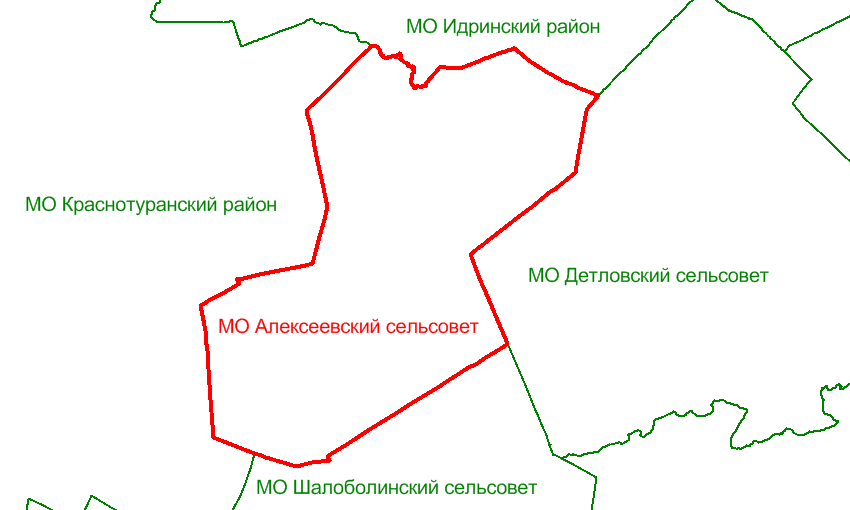 Масштаб 1:150 000РЕШЕНИЕ20.11.2019                                  с.  Алексеевка		                      № 46-28рО передаче осуществления полномочий в сфере культуры администрацией Алексеевского сельсовета органам местного самоуправления Курагинского района           В соответствии со статьёй 14 Федерального Закона от 06.10.2003 № 131-ФЗ «Об общих принципах организации местного самоуправления в Российской Федерации», Уставом муниципального образования Алексеевский сельсовет, Алексеевский сельский Совет депутатов РЕШИЛ:                                   
	1. Передать осуществление полномочий администрации                  Алексеевского сельсовета по созданию условий для организации досуга и обеспечения жителей поселения услугами организаций культуры органам местного самоуправления Курагинского района за счёт иных межбюджетных трансфертов, предусмотренных в составе бюджета муниципального образования Алексеевский сельсовет на 2020 год в соответствии с Соглашением (прилагается).	2. Контроль за исполнением настоящего Решения возложить на постоянную комиссию по социальной политике (Сметанина О.В.).                  3. Опубликовать Решение в газете «Алексеевские вести» и на «Официальном интернет-сайте администрации Алексеевского сельсовета» (Alekseevka.bdu.su).          4. Настоящее Решение вступает в силу со дня, следующего за днем его официального опубликования (обнародования).Председатель                                                                       Глава сельсовета                                                                                                   Совета депутатов                                                                         М.В. Романченко                      А.С. Лазарев                                                                                                                                         СОГЛАСОВАНО                                                                                                      Решением Совета                                                                                                      депутатов поселения                                                                                                      от 20.11.2019 № 46-28р                                                                                                      СОГЛАСОВАНО                                                                                                      Решением районного Совета                                                                                                                               депутатов                                                                                                        от  ______20___ № ______рСОГЛАШЕНИЕМЕЖДУ АДМИНИСТРАЦИЕЙ  АЛЕКСЕЕВСКОГО СЕЛЬСОВЕТА И АДМИНИСТРАЦИЕЙ КУРАГИНСКОГО РАЙОНА О ПЕРЕДАЧЕ ОСУЩЕСТВЛЕНИЯ ЧАСТИ ПОЛНОМОЧИЙпгт Курагино                                                                     «____»________20___г.Администрация 	Алексеевского сельсовета, в лице Главы Романченко Марии Васильевны, действующего на основании Устава муниципального образования, именуемая в дальнейшем «Поселение», с одной стороны, и администрация Курагинского района, в лице Главы Курагинского района Дутченко Владимира Валентиновича, действующего на основании Устава района, именуемая в дальнейшем «Муниципальный район» с другой стороны, а вместе именуемые Стороны, в соответствии с Федеральным законом от 06.10.2003 года № 131-ФЗ «Об общих принципах организации местного самоуправления в Российской Федерации», заключили настоящее Соглашение о нижеследующем:1. Общие положения	1.1. Поселение передает, а муниципальный район принимает и осуществляет полномочия по вопросам организации досуга и обеспечения жителей Поселения услугами организации культуры.1.2. Передача полномочий производится в интересах поселения и с учетом возможности эффективного их осуществления органами местного самоуправления муниципального района.	1.3. Для осуществления полномочий Поселение из своего бюджета предоставляет бюджету  муниципального района субвенции, определяемые в соответствии с пунктом 3.1. настоящего Соглашения.1.4. Полномочия считаются преданными с момента получения Муниципальным районом финансовых средств, необходимых для их осуществления.2.  Порядок финансирования	2.1. Формирование, перечисление и учет  иных межбюджетных трансфертов, предоставляемых из бюджета Поселения бюджету Муниципального района на реализацию полномочий, указанных в пункте  1.1. настоящего Соглашения, осуществляется в соответствии с Бюджетным кодексом Российской Федерации.	2.2. Для реализации полномочий, указанных в пункте 1.1. настоящего Соглашения, Поселение передает Муниципальному району финансовые средства в размере 2 013 000,00(два миллиона тринадцать тысяч)  рублей. 2.3.  Муниципальный район не вправе использовать иные межбюджетные трансферты, выделяемые на осуществление переданных полномочий на другие цели.3. Обязательства сторон	3.1. В целях    реализации    настоящего    соглашения Муниципальный район обязуется:	3.1.1. В полном объеме  выполнять обязательства по осуществлению переданных полномочий в соответствии с настоящим Соглашением.	3.1.2. Создавать необходимые условия для  осуществления Поселением проверки и контроля за выполнением  принятых Муниципальным районом обязательств по настоящему Соглашению.	3.1.3. Обеспечивать целевое использование иных межбюджетных трансфертов,  предоставленных Поселением, исключительно  на осуществление полномочий, предусмотренных п.п. 1.1 настоящего Соглашения.	3.2. В целях реализации настоящего Соглашения Поселение обязуется своевременно и в полном объеме передать межбюджетные трансферты, указанные в п. 2.2. настоящего Соглашения, согласно графику перечисления (приложение № 1 к Соглашению).4. Контроль за осуществлением полномочий, ответственность сторон соглашения	4.1. Представительный орган поселения осуществляет контроль за исполнением передаваемых полномочий и за целевым использованием финансовых средств, переданных для осуществления полномочий. 4.2. При обнаружении фактов ненадлежащего осуществления (или неосуществления) органами местного самоуправления муниципального района переданных ему полномочий, администрации поселения назначает комиссию для составления соответствующего протокола. Муниципальный район должен быть письменно уведомлен об этом не позднее, чем за 3 дня до начала работы соответствующей комиссии, и имеет право направить своих представителей для участия в работе комиссии.4.3.    Установление факта ненадлежащего осуществления (или неосуществления) органами местного самоуправления муниципального района переданных ему полномочий является основанием для одностороннего расторжения данного Соглашения. Расторжение Соглашения влечет за собой возврат перечисленных финансовых средств, за вычетом фактических расходов, подтвержденных документально, в 3-дневный срок с момента подписания Соглашения о расторжении или получения письменного уведомления о расторжении Соглашения.	4.4.   Органы местного самоуправления района несут ответственность за осуществление переданных им полномочий в той мере, в какой эти полномочия обеспечены финансовыми средствами, и предоставляют ежегодный отчет Поселению о целевом использовании финансовых средств, переданных для осуществления полномочий по вопросам организации досуга и обеспечения жителей Поселения услугами организации культуры, в срок не позднее 11 февраля года, следующего за отчетным годом (приложение № 2 к Соглашению). 4.5. В случае неисполнения, либо ненадлежащего исполнения органами местного самоуправления Поселения вытекающих из настоящего Соглашения обязательств по финансированию осуществления органами местного самоуправления района переданных ему полномочий, органы местного самоуправления района вправе требовать расторжения данного Соглашения, а также уплаты неустойки в размере 0,01 % от суммы иных межбюджетных трансфертов за отчетный год, а также возмещения понесенных убытков в части, не покрытой неустойкой.5. Основания и порядок прекращения соглашения	5.1. Основаниями прекращения настоящего Соглашения являются:1) истечение срока действия Соглашения;2) досрочное расторжение Соглашения по взаимному соглашению Сторон;3) досрочное расторжение в одностороннем порядке в случае изменения действующего законодательства, неисполнения  или ненадлежащего исполнения  одной из  Сторон  своих обязательств в соответствии с настоящим Соглашением.	Уведомление  о расторжении настоящего  Соглашения  в  одностороннем порядке направляется второй Стороне не менее, чем за два месяца до расторжения.6. Заключительные положения	6.1. Настоящее Соглашение заключается на срок с «01» января 2020 года по «31» декабря 2020 года (включительно).	6.2. Настоящее Соглашение составлено в двух экземплярах, по одному для каждой из Сторон.	6.3. Изменения и дополнения к настоящему Соглашению должны совершаться в письменном виде за подписью обеих Сторон.	6.4. Все споры и разногласия, возникающие из данного Соглашения, подлежат разрешению в порядке, установленном законодательством.7. Юридические адреса и реквизиты сторонПриложение № 1 к Соглашениюмежду администрацией Алексеевского сельсоветаи администрацией Курагинского района График перечисления межбюджетного трансферта на реализацию полномочий по вопросам организации досуга и обеспечения жителей муниципального образования Алексеевский сельсовет услугами организаций культуры на 2020 годГлава ___________                            ______________          М.В. РоманченкоМ.П.                                                                               Приложение № 2 к Соглашениюмежду администрацией Алексеевского сельсоветаи администрацией Курагинского района от ____________№__________________Сведения об использованных денежных средствах, предоставленных из бюджета МО Алексеевский сельсовет в бюджет МО «Курагинский район» на исполнение полномочий по вопросам организации досуга и обеспечения жителей услугами организаций культурыТаблица                                                                                                 Ед.изм.:руб.       Глава  сельсовета  __________________________ М.В. РоманченкоРЕШЕНИЕ22.11.2019                                      с.  Алексеевка		                       № 46-29рО внесении изменений в Решениеот 30.06.2014 № 41-119р  «О земельном налоге»В соответствии с главой 31 «Земельный налог» части второй Налогового кодекса Российской Федерации, руководствуясь Уставом муниципального образования Алексеевский сельсовет, сельский Совет депутатов РЕШИЛ:    1. Внести следующие изменения в Решение Алексеевского сельского Совета депутатов от 30.06.2014 № 41-119р «О земельном налоге»:          1.1  абзац  2 подпункта 2.1 пункта 2 изложить в новой редакции: «занятых жилищным фондом и объектами инженерной инфраструктуры жилищно-коммунального комплекса (за исключением доли в праве на земельный участок, приходящейся на объект, не относящийся к жилищному фонду и к объектам инженерной инфраструктуры жилищно-коммунального комплекса) или приобретенных (предоставленных) для жилищного строительства (за исключением земельных участков, приобретенных (предоставленных) для индивидуального жилищного строительства, используемых в предпринимательской деятельности)».          1.2. абзац  3 подпункта 2.1 пункта 2 изложить в новой редакции: «не используемых в предпринимательской деятельности, приобретенных (предоставленных) для личного подсобного хозяйства, садоводства, или огородничества, а также земельных участков общего назначения, предусмотренных Федеральным законом от 29 июля 2017 года № 217-ФЗ «О ведении гражданами садоводства и огородничества для собственных нужд и о внесении изменений в отдельные законодательные акты Российской Федерации.». 1.3. пункт 6 изложить в новой редакции:«6. Установить порядок уплаты налога и авансовых платежей по земельному налогу в отношении налогоплательщиков-организаций:     6.1.Налог подлежит уплате налогоплательщиками-организациями в срок не позднее 1 марта года, следующего за истекшим налоговым периодом. Авансовые платежи по налогу подлежат уплате налогоплательщиками-организациями в срок не позднее последнего числа месяца, следующего за истекшим отчетным периодом.».2. Контроль за исполнением настоящего Решения возложить на постоянную комиссию по экономической политики и финансам (Кривовяз А.Н.).3. Решение вступает в силу по истечении одного месяца со дня его опубликования  в газете «Алексеевские вести», но не ранее 01 января 2020 года в части подпункта 1.1. и подпункта 1.2. пункта 1 и не ранее 01 января 2021 года в части подпункта 1.3. пункта 1.          4. Опубликовать решение в газете «Алексеевские вести» и на  «Официальном интернет-сайте администрации Алексеевского сельсовета» (Alekseevka.bdu.su).Председатель                                                                     Глава сельсовета   Совета депутатов                                                                   М.В. Романченко                                А.С. ЛазаревАЛЕКСЕЕВСКИЙ СЕЛЬСКИЙ СОВЕТ ДЕПУТАТОВКУРАГИНСКОГО РАЙОНА КРАСНОЯРСКОГО КРАЯРЕШЕНИЕ30.06.2014г                                       с. Алексеевка                                         № 41-119р(в редакции решение от 20.06.2017 № 21-66р, от  11.04.2016 № 9-28р, от 12.09.2016 № 14-42р, от 20.06.2017 № 21-66р, от 30.08.2018 № 31-24)О земельном налогеВ соответствии с главой 31 "Земельный налог" части второй Налогового кодекса Российской Федерации, Постановлением Правительства Российской Федерации от 07.02.2008 N 52 "О порядке доведения кадастровой стоимости земельных участков до сведения налогоплательщиков", Федеральным законом от 06.10.2003 № 131-ФЗ «Об общих принципах организации местного самоуправления в Российской Федерации», Федеральным законом от 02.12.2012 № 334-ФЗ «о  внесении изменений в часть вторую Налогового кодекса РФ, статью 5 Закона РФ «О налогах на имущество физических лиц»», ст. 23 Устава муниципального образования Алексеевский сельсовет, сельский Совет депутатов РЕШИЛ:1. Ввести с 1 января 2015 года на территории муниципального образования Алексеевский   сельсовет земельный налог.      2. Установить следующие ставки земельного налога:       2.1. В размере 0,1 процента в отношении земельных участков:отнесенных к землям сельскохозяйственного назначения или к землям в составе зон сельскохозяйственного использования в населенных пунктах и используемых для сельскохозяйственного производства;занятых жилищным фондом и объектами инженерной инфраструктуры жилищно-коммунального комплекса (за исключением доли в праве на земельный участок, приходящейся на объект, не относящийся к жилищному фонду и к объектам инженерной инфраструктуры жилищно-коммунального комплекса) или приобретенных (предоставленных) для жилищного строительства (за исключением земельных участков, приобретенных (предоставленных) для индивидуального жилищного строительства, используемых в предпринимательской деятельности;не используемых в предпринимательской деятельности, приобретенных (предоставленных) для личного подсобного хозяйства, садоводства, или огородничества, а также земельных участков общего назначения, предусмотренных Федеральным законом от 29 июля 2017 года № 217-ФЗ «О ведении гражданами садоводства и огородничества для собственных нужд и о внесении изменений в отдельные законодательные акты Российской Федерации;ограниченных в обороте в соответствии с законодательством Российской Федерации, предоставленных для обеспечения обороны, безопасности и таможенных нужд.2.2. В размере 1,5 процента в отношении прочих земельных участков.3. исключен решением от 12.09.2016 №  14-42р.4. исключен решением от 12.09.2016 № 14-42р.5. Освободить от уплаты земельного налога налогоплательщиков, определенных ст. 395 Налогового кодекса РФ, а также:5.1. Органы исполнительной и законодательной власти края, органы местного самоуправления района, некоммерческие организации, финансируемые за счет средств  краевого и (или) местного бюджета;5.2. Предоставить с 01.01.2011 года льготы по земельному  налогу в размере 100%:-   участникам Великой Отечественной войны и их  вдовам;- собственникам земельных участков, подлежащих налогообложению, достигших возраста 80 лет и старше;-   Героям  Советского  Союза,  Героям  Российской  Федерации,  полных кавалерам ордена Славы;-   инвалидам, имеющих I группу инвалидности, а также лицам, имеющим II группу инвалидности, установленную до 1 января 2004 года;-   инвалидам с детства;-   ветеранам   и   инвалидам   Великой   Отечественной   войны,   а   также ветеранам и инвалидам боевых действий;-   физическим лицам, имеющим право на получение социальной поддержки в  соответствии   с  Законом  Российской  Федерации  «О  социальной защите   граждан,   подвергшихся   воздействию   радиации   вследствие катастрофы на Чернобыльской АЭС», в соответствии с Федеральным законом от 26 ноября  1998 года № 175-ФЗ «О социальной защите граждан Российской Федерации, подвергшихся воздействию радиации вследствие  аварии в   1957  году на производственном объединении «Маяк»   и   сбросов  радиоактивных   отходов   в   реку   Теча»   и   в соответствии с Федеральным законом от 10 января 2002 года № 2-ФЗ «О социальных гарантиях гражданам, подвергшимся радиационному воздействию вследствие ядерных испытаний на Семипалатинском полигоне»;-   физическим лицам, принимавших в составе подразделений особого риска непосредственное участие в испытаниях ядерного и термоядерного оружия,  ликвидации    аварий    ядерных    установок    на    средствах вооружения и военных объектах;-   физическим лицам, получивших или перенесших лучевую болезнь или ставших инвалидами в результате испытаний, учений и иных работ, связанных с любыми видами ядерных установок, включая ядерное оружие и космическую технику, начиная с налогового периода 2010 года вышеуказанных категорий налогоплательщиков.      5.3. Уменьшить налоговую базу от налогообложения по земельному налогу субъектов инвестиционной деятельности, предусмотренных в ст. 19 Федерального закона от 25.02.1999 № 39-ФЗ Налогового кодекса РФ в размере 5 процентов.      6. Установить порядок уплаты налога и авансовых платежей по земельному налогу в отношении налогоплательщиков-организаций:      6.1.Налог подлежит уплате налогоплательщиками-организациями в срок не позднее 1 марта года, следующего за истекшим налоговым периодом. Авансовые платежи по налогу подлежат уплате налогоплательщиками-организациями в срок не позднее последнего числа месяца, следующего за истекшим отчетным периодом.».7. Признать утратившим  силу:- решение от 14.12.2012  № 26-27р «О земельном налоге»;8.  Контроль за исполнением настоящего решения возложить на председателя Алексеевского сельского Совета депутатов.9.  Решение вступает в силу 1 января 2015 года, но не ранее, чем по истечении одного месяца со  дня его  официального  опубликования в газете    «Алексеевские вести». Председатель Совета депутатов	                                       М.В. РоманченкоГлава сельсоветаРЕШЕНИЕ22.11.2019                                    с.  Алексеевка		                         № 46-30рО внесении изменений и дополнений в Решение от 23.11.2018 № 34-36р  «О налоге на имущество физических лиц на территории МО Алексеевский сельсовет».В целях приведения Решения Алексеевского сельского Совета депутатов от 23.11.2018 № 34-36 р «О налоге на имущество физических лиц на территории МО Алексеевский сельсовет» в соответствие с требованиями Налогового законодательства РФ, руководствуясь Уставом Алексеевского сельсовета Курагинского района, сельский Совет депутатов РЕШИЛ:1. Внести в Решение Алексеевского сельского Совета депутатов от 23.11.2018 г № 34-36р «О налоге на имущество физических лиц на территории МО Алексеевский сельсовет», в редакции Решения (от 28.12.2018 г № 36-39р, от 26.04.2019 № 39-6р, от 25.10.2019 № 45-21р), следующие изменения и дополнения:1.1. в строке 7 таблицы пункт 2 слова: «,предоставленного для ведения личного подсобного, дачного хозяйства», заменить на слова «для ведения личного подсобного хозяйства».1.2. абзацы: «Налоговая льгота предоставляется в размере подлежащей уплате налогоплательщиком суммы налога в отношении объекта налогообложения, находящегося в собственности налогоплательщика и не используемого налогоплательщиком в предпринимательской деятельности.При определении подлежащей уплате налогоплательщиком суммы налога налоговая льгота предоставляется в отношении одного объекта налогообложения каждого вида по выбору налогоплательщика вне зависимости от количества оснований применения для налоговых льгот.Налоговая льгота предоставляется в отношении следующих видов объектов налогообложения:квартира, часть квартира или комната;жилой дом или часть жилого дома;помещение или сооружение, указанные в подпункте 14 пункта 1 ст.407 Налогового кодекса;хозяйственное строение или сооружение, указанные в подпункте 15 пункта 1 ст.407 Налогового кодекса;гараж или машино-место.» - исключить.2. Налоговые ставки устанавливаются в следующих размерах от кадастровой стоимости объектов налогообложения:3. Контроль за исполнением настоящего Решения возложить на постоянную комиссию по экономической политики и финансам (Кривовяз).4. Решение вступает в силу по истечении одного месяца со дня его опубликования  в газете «Алексеевские вести» и распространяет свое действие на правоотношения, возникшие с 01 января 2020 года.5. Опубликовать решение в газете «Алексеевские вести» и на  «Официальном интернет-сайте администрации Алексеевского сельсовета» (Alekseevka.bdu.su).6. В отношении налоговых периодов по налогу, истекших до 1 января 2019 года, применяются положения решения Алексеевского сельского Совета депутатов от 21.11.2014 № 45-125р «Об установлении на территории Муниципального образования Алексеевский сельсовет Налога на имущество физических лиц», действующего до дня вступления в силу настоящего решенияПредседатель                                                               Глава сельсоветаСовета депутатов                                                          М.В. РоманченкоА.С. ЛазаревРЕШЕНИЕ22.11.2019                                      с. Алексеевка                                   № 46-32рО проведении публичных слушаний по вопросу «О проекте решения  «О бюджете муниципального образования Алексеевский сельсовет на 2020 год и плановый период 2021-2022 годов»»   В соответствии со статьей 28 Федерального закона от 06.10.2003 № 131-ФЗ «Об общих  принципах организации местного самоуправления в Российской Федерации», статьей 39 Устава муниципального образования Алексеевский сельский Совет, на  основании Положения о порядке проведения публичных слушаний в Алексеевском сельсовете, утвержденного решением сельского Совета депутатов от 29.01.2015 г № 48-134р, рассмотрев проект решения «О бюджете муниципального образования Алексеевский сельсовет на 2018 год и плановый период 2019-2020 годов», Алексеевский сельский Совет депутатов РЕШИЛ:  1. Назначить публичные слушания по вопросу «О бюджете муниципального образования Алексеевский сельсовет на 2020 год и плановый период 2021-2022 годов».  2. Провести публичные слушания  12 декабря 2019 года в 14 часов в актовом зале Алексеевского ДК по адресу: с. Алексеевка, переулок Колхозный, д. 2.     3. Назначить председательствующим на публичных слушаниях –           Лазарев А.С. – председателя сельского Совета депутатов, секретарем –Юрченко В.И.- специалиста 1 категории.  4. Утвердить рабочую группу по разработке проекта бюджета муниципального образования Алексеевский сельсовет на 2020 год и плановый период 2021-2022 годов, рассмотрению предложений по проекту решения о бюджете муниципального образования  Алексеевский сельсовет на 2019 год в следующем составе:   руководитель рабочей группы – Романченко М.В., Глава сельсовета;   заместитель руководителя рабочей группы – Лазарев А.С., председатель Алексеевского сельского Совета депутатов.Члены рабочей группы:Кривовяз А. Н.– депутат сельского Совета депутатов;Чуприянова Т.А. – бухгалтер администрации Алексеевского сельсовета.          5. Утвердить порядок организации и проведения публичных слушаний по проекту решения о бюджете муниципального образования Алексеевский сельсовет на 2020год и плановый период 2021-2022 годов (прилагается). 6. Контроль за исполнением настоящего Решения оставляю за собой. 7. Опубликовать решение в газете «Алексеевские вести» и на «Официальном интернет-сайте администрации Алексеевского сельсовета» (Alekseevka.bdu.su). 8. Решение вступает в силу со дня, следующего за днем его официального опубликования.  Заместитель председателя                                             Глава сельсовета   Совета депутатов                                                                   М.В. Романченко                                А.С. ЛазаревПриложениек решению Совета депутатовот 22.11.2019 № 46-32рПОРЯДОКорганизации и проведения публичных слушанийпо проекту решения о бюджете муниципального образованияАлексеевский сельсовет на 2020 год и плановый период 2021-2022 годовОбщие положения        1. Настоящее положение определяет порядок организации и проведения публичных слушаний по проекту решения «О проведении публичных слушаний по вопросу о проекте решения «О бюджете муниципального образования Алексеевский сельсовет на 2019 год и плановый период 2020-2021 годов»» и направлено на реализацию права жителей поселка на осуществление местного самоуправления посредством участия в публичных слушаниях.       2. Публичные слушания проводятся с целью обсуждения проекта решения ««О бюджете муниципального образования Алексеевский сельсовет на 2019 год».  3. Участниками публичных слушаний могут быть жители поселка, представители политических партий, общественных объединений, трудовых коллективов и иных объединений граждан, депутаты поселкового Совета депутатов, должностные лица органов местного самоуправления  и органов государственной власти, и др.Подготовка публичных слушаний1. Для организации и проведения публичных слушаний создается рабочая группа в следующем составе:председатель – Лазарев А.С.;секретарь – Юрченко В.И.;член рабочей группы - Кривовяз А.Н.;член рабочей группы - Чуприянова Татьяна Анатольевна. 2. Рабочая группа:- проводит анализ предложений, представленных гражданами;- составляет список лиц, участвующих в публичных слушаниях, с правом выступления;- устанавливает порядок выступлений на публичных слушаниях;- осуществляет подсчет голосов при голосовании в ходе публичных слушаний;- организует подготовку решения о результатах публичных слушаний и его опубликование (обнародование), а также направление данного решения, предложений, одобренных участниками публичных слушаний, и протокола публичных слушаний сельскому Совету депутатов.3.Порядок внесения предложений в проект решения«О бюджете муниципального образования Алексеевский сельсовет на 2020 год и плановый период 2021-2022 годов»    1. Опубликованный проект решения «О бюджете муниципального образования Алексеевский сельсовет на 2020 год и плановый период 2021-2022 годов» обсуждается на собраниях политических партий, общественных организаций, трудовых коллективов, иных собраниях граждан.2. Предложения по проекту решения в письменном виде направляются в рабочую группу с аргументированным обоснованием внесения данных предложений. Если предложения приняты на собрании граждан, то к тексту предложения прилагается протокол такого собрания, оформленный в установленном порядке, и список представителей, принимающих участие в публичных слушаниях, в том числе лиц, уполномоченных выступать на публичных слушаниях по вносимым предложениям.4.Порядок проведения публичных слушаний1. Публичные слушания проводятся в помещении, позволяющем обеспечить массовое участие в них жителей поселка (сельсовета).2. Участники публичных слушаний допускаются в помещение, где проводятся публичные слушания, при предъявлении документа, удостоверяющего личность.3. На публичные слушания не допускаются лица, находящиеся в состоянии алкогольного или наркотического опьянения.4. Присутствующие и выступающие на публичных слушаниях не вправе:- употреблять в своей речи грубые и оскорбительные выражения, наносящие ущерб чести и достоинству других лиц;- использовать ложную и непроверенную информацию;- осуществлять иные действия, нарушающие общественный порядок.При несоблюдении указанных требований нарушители подлежат удалению из помещения, в котором проходят публичные слушания.5. Перед началом проведения мероприятия рабочая группа организует регистрацию выступающих и общий учет численности участников публичных слушаний.6. Председательствующий на публичных слушаниях открывает мероприятие и оглашает тему публичных слушаний, вопрос, выносимый на обсуждение, инициаторов проведения публичных слушаний, основания и причины их проведения, предложения рабочей группы по порядку проведения публичных слушаний.7. В процессе проведения публичных слушаний обсуждаются вносимые предложения к проекту о бюджете муниципального образования Алексеевский сельсовет на 2019 год, выслушиваются мнения выступающих, заключение рабочей группы. Председательствующий подводит итоги мероприятия, после чего принимается решение о результатах публичных слушаний, которое отражается в протоколе. Решение принимается простым большинством голосов от общего числа участников публичных слушаний и носит рекомендательный характер.8. Председательствующий дает слово секретарю для оглашения протокола публичных слушаний.9. Решение (резолютивная часть протокола) публичных слушаний включая мотивированное обоснование принятого решения подлежит опубликованию и размещению на «Официальном интернет-сайте администрации Алексеевского сельсовета» (Alekseevka.bdu.su) в десятидневный срок со дня принятия.     ДАТА ПРОВЕДЕНИЯ     ДАТА ПРОВЕДЕНИЯ                             ПЛАНИРУЕМОЕ МЕРОПРИЯТИЕ                             ПЛАНИРУЕМОЕ МЕРОПРИЯТИЕОТВЕТСТВЕННЫЙ ИСПОЛНИТЕЛЬОТВЕТСТВЕННЫЙ ИСПОЛНИТЕЛЬДо 14.11.19До 14.11.19Подготовка и передача проекта бюджета в представительный органПодготовка и передача проекта бюджета в представительный органГлава сельсовета, главный бухгалтерГлава сельсовета, главный бухгалтер22.11.201922.11.2019Заседание сессии депутатов сельского Совета по назначению даты  публичных слушаний по рассмотрению проекта бюджета на 2020 год и плановый период 2021-2022 годовЗаседание сессии депутатов сельского Совета по назначению даты  публичных слушаний по рассмотрению проекта бюджета на 2020 год и плановый период 2021-2022 годовПредседатель Совета депутатов ,Глава сельсоветаПредседатель Совета депутатов ,Глава сельсовета22.11.2019Опубликование проекта решения «   О бюджете муниципального образования Алексеевский сельсовет на 2020 год и плановый период 2021-2022 годов»  в газете «Алексеевские вести» Заместитель главы администрацииЗаместитель главы администрации12.12.201912.12.2019Проведение публичных слушанийПроведение публичных слушанийГлава сельсоветаГлава сельсовета13.12.201913.12.2019Опубликование решения о результатах публичных слушанийОпубликование решения о результатах публичных слушанийЗаместитель главы администрацииЗаместитель главы администрации27.12.201927.12.2019Заседание сессии депутатов сельского Совета по утверждению решения «О бюджете муниципального образования Алексеевский сельсовет на 2020 год и плановый период 2021-2022 годов»Заседание сессии депутатов сельского Совета по утверждению решения «О бюджете муниципального образования Алексеевский сельсовет на 2020 год и плановый период 2021-2022 годов»Председатель Совета депутатов ,Глава сельсоветаПредседатель Совета депутатов ,Глава сельсовета30.12.201930.12.2019Опубликование решения Совета депутатов «О бюджете муниципального образования Алексеевский  сельсовет на 2020 год и плановый период 2021-2022 годов»Опубликование решения Совета депутатов «О бюджете муниципального образования Алексеевский  сельсовет на 2020 год и плановый период 2021-2022 годов»Заместитель главы администрацииЗаместитель главы администрацииУсловные обозначения:- измененная (уточненная) граница муниципального образования- границы смежных муниципальных образованийАдминистрация Алексеевского сельсовета Курагинского района662932, Красноярский край, с. Алексеевка, ул. Советская 49ИНН 2423002115КПП 242301001р/с 40101810600000010001 Отделение Красноярск г. КрасноярскБИК 040407001ОКТМО 04630402КБК 80210804020011000110л/с 03193020030ОГРН 1022400879148Глава сельсовета_________________/М.В. Романченко/ «____» ___________ 20      г. М.П. Администрация Курагинского района Юридический адрес: 662910, Россия, Красноярский край, пгт Курагино, ул. Партизанская, д. 183 Банковские реквизиты: УФК по Красноярскому краю (ФУ администрации района) л/с 04193018250  в Отделение Красноярск г. Красноярск р/с 40101810600000010001 ИНН 2423009600 КПП 242301001 БИК 040407001 ОКТМО 04630000 Глава района _________________ / В.В. Дутченко / «____» ___________  20      г. М.П. Сроки перечисления субсидии в течение 2020 годаСроки перечисления субсидии в течение 2020 годаСумма, рублейянварьдо 25.01.2020100750,00февральдо 12.02.2020167750,00мартдо 12.03.2020174450,00апрельдо 12.04.2020174450,00майдо 12.05.2020174450,00июньдо 12.06.2020174450,00июльдо 12.07.2020174450,00августдо 12.08.2020174450,00сентябрьдо 12.09.2020174450,00октябрьдо 12.10.2020174450,00ноябрьдо 12.11.2020174450,00декабрьдо 12.12.2020174450,00ИТОГО:ИТОГО:2013000,00№ п.п.ПоказателиПоказателиСумма 1Поступило в бюджет МО «Курагинский район»:Поступило в бюджет МО «Курагинский район»:2Кассовые расходыКОСГУ2112Кассовые расходы…2Кассовые расходы2Кассовые расходыВсего:3Остаток:Остаток:4Кредиторская задолженность КОСГУ2114Кредиторская задолженность …4Кредиторская задолженность 4Кредиторская задолженность Всего:№п/пОбъект налогообложенияНалоговая ставка (в процентах)жилой дом (часть жилого дома);0,1квартира (часть квартиры);0,1комната0,1объект незавершенного строительства в случае, если проектируемым назначением такого объекта является жилой дом;0,1единый недвижимый комплекс, в состав которого входит хотя бы один жилой дом;0,1гараж, машино-место, в том числе расположенные в объектах налогообложения, указанных в подпункте 2 пункта 2 статьи 406 Налогового кодекса Российской Федерации0,1хозяйственное строение или сооружение, площадь которого не превышает 50 квадратных метров и которое расположено на земельном участке, для ведения личного подсобного хозяйства, огородничества, садоводства или индивидуального жилищного строительства;0,1объект налогообложения, кадастровая стоимость которого превышает 300 миллионов рублей, а также объект налогообложения, включенный в перечень, определяемый в соответствии с пунктом 7 статьи 378.2 Налогового кодекса РФ, в отношении объектов налогообложения, предусмотренных абзацем вторым пункта 10 статьи 378.2 Налогового кодекса РФ2прочие объекты налогообложения0,5Газета  «Алексеевские    вести»Учредитель: Алексеевский  сельский  Совет  депутатов     Тираж 50 экз.Отпечатано     в  администрации  Алексеевского сельсовета  с. Алексеевка, ул. Советская, 49, тел.  78-2-49       22.11.2019г.